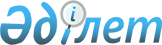 Вопpосы Кpестьянского союза Казахской ССРПостановление Кабинета Министpов Казахской ССР от 28 мая 1991 г. N 335



        В связи с образованием Крестьянского союза Казахской ССР,
призванного играть важную роль в решении стоящих перед республикой
задач по социально-экономическому преобразованию аула, села,
утверждению и возрождению крестьянства, становлению рыночных
отношений и многоукладности в аграрном секторе, укреплению связей
города и деревни и насыщению потребительского рынка продуктами
питания, Кабинет Министров Казахской ССР постановляет:




        1. Государственному комитету Казахской ССР по экономике, другим
министерствам, ведомствам, объединениям республики, исполнительным
комитетам местных Советов народных депутатов оказывать всемерное
содействие Крестьянскому союзу Казахской ССР в осуществлении его
уставной деятельности и рассмотрении с его участием кардинальных
вопросов развития агропромышленного комплекса.




        2. Министерству иностранных дел Казахской ССР и Министерству
внешнеэкономических связей Казахской ССР содействовать Крестьянскому
союзу Казахской ССР в осуществлении международных связей и
внешнеэкономического сотрудничества.




        3. Освободить Крестьянский союз Казахской ССР от уплаты в
республиканский бюджет налогов по доходам, если они получены не от
хозяйственной деятельности.




        4. Исполнительным комитетам местных Советов народных депутатов
решить организационные вопросы для плодотворной деятельности
крестьянских союзов в областях и районах.




        5. Принять к сведению, что Министерство сельского хозяйства и
продовольствия Казахской ССР решит вопрос выделения служебного
помещения для размещения аппарата Центрального совета Крестьянского
союза Казахской ССР на договорной основе.








        Премьер-министр










					© 2012. РГП на ПХВ «Институт законодательства и правовой информации Республики Казахстан» Министерства юстиции Республики Казахстан
				